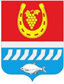 администрациЯ Цимлянского районаПОСТАНОВЛЕНИЕ.07.2021	                                            №                                                г. ЦимлянскНа основании письма прокуратуры Цимлянского района от 23.06.2021     № 30-105-2021, в целях приведения нормативного правового акта Администрации Цимлянского района в соответствие с действующим законодательством, Администрация Цимлянского районаПОСТАНОВЛЯЕТ:Внести в приложение к постановлению Администрации Цимлянского района от 30.03.2017 № 156 «Об утверждении административного регламента предоставления муниципальной услуги «Продажа земельного участка, находящегося в муниципальной собственности или государственная собственность на который не разграничена, без проведения торгов» изменения, признав утратившими силу:1.1. Подпункт 6.1.5.1. пункта 6 раздела II;1.2. Подпункт 6.1.5.2 пункта 6 раздела II.;1.3. Подпункт 6.1.5.2.2. пункта 6 раздела II.Настоящее постановление вступает в силу со дня его официального опубликования.Контроль за выполнением постановления возложить на первого заместителя главы Администрации Цимлянского района Ночевкину Е.Н. ГлаваАдминистрацииЦимлянского района	                                                                   В.В. СветличныйПостановление вносит отдел имущественных и земельныхотношенийАдминистрации районаО внесении изменений в постановление Администрации Цимлянского района от 30.03.2017 № 156 «Об утверждении административного регламента предоставления муниципальной услуги «Продажа земельного участка, находящегося в муниципальной собственности или государственная собственность на который не разграничена, без проведения торгов»